арх-21. 28.04.2020Тема: past continuous.Цель: Закрепление грамматического материала.Ход работы:Выполнить упражнения.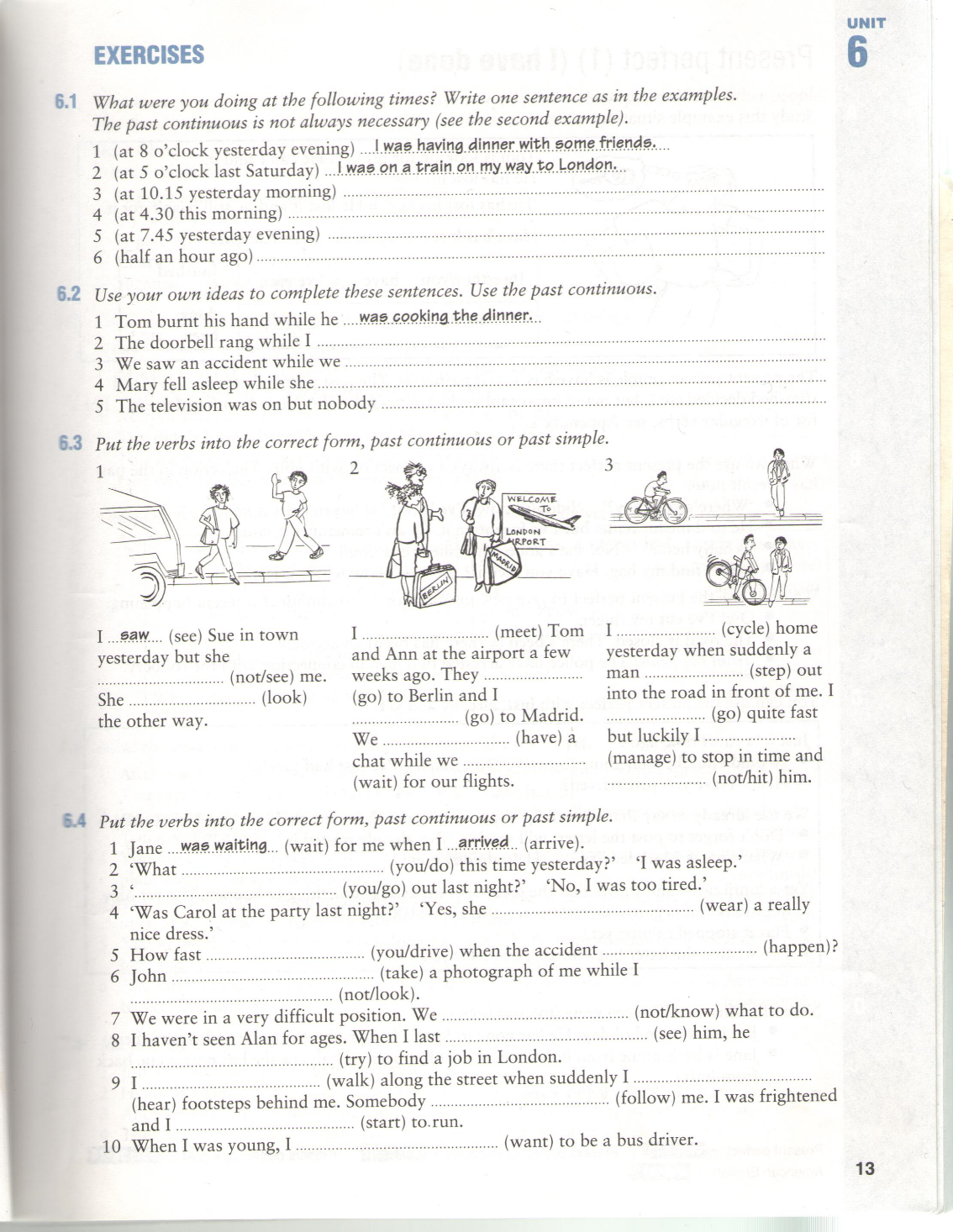  Ответы отправить на почту leno4ka20.11.76@mail.ru или на страницу Вконтакте 